ANEXO IFORMULÁRIO DE INSCRIÇÃO PARA O 
PROGRAMA BOLSA GRADUAÇÃO - SANTANDER1. DADOS PESSOAIS DO ESTUDANTE1.1 Nome completo: ___________________________________________________________1.2 Curso: __________________________Semestre:________________ Período:_________1.3 Número de matrícula:_______________________________________________________1.4 Estado Civil: solteiro ( ) casado ( ) viúvo ( ) divorciado ( ) separado ( ) outro _____________1.5 Residência: própria ( )   alugada   ( ) financiada   ( ) em construção   ( ) cedida ( )1.6 Empresa onde trabalha: ____________________________________________________Endereço: ____________________________________Cidade: _______________________ UF: _____E-mail: _________________________Telefone: (   ) ________________________1.7 Cargo: _____________________________ Horário de trabalho: _____________________1.8 Está estagiando? Sim ( )   Não ( )      É remunerado? Sim ( ) Não ( )Local do estágio: __________________________________Horário:_____________________Endereço: ___________________________________________________________________Cidade: ________________________Telefone: (   ) _________________________________1.9 Meio de transporte de sua residência à Universidade:ônibus ( )    motocicleta ( )    bicicleta ( )    carro próprio ( )   carro de colega ( )    a pé ( )1.10 Frequenta outro curso? Sim (  )    Não ( )  Se sim, qual? ___________________________em qual instituição? ___________________________________________________________1.11 Recebe alguma ajuda financeira? Sim (  )    Não (  )De quem? __________________________________________________________________Grau de parentesco ou relação: _________________________________________________1.12 Foi bolsista da Universidade no ano anterior? Sim (  )     Não (  ) Percentual: ___________1.13 Tem algum tipo de bolsa ou financiamento? Sim (  )    Não (  )Modalidade: ________________________________________ Percentual: ________INC2. QUADRO ECONÔMICO FAMILIAR2.1. Relacione as pessoas que moram com você.2.2. Renda Familiar – Transcreva números inteiros, abandonando os centavos.2.3. Despesas Dedutíveis – Transcreva números inteiros, abandonando os centavos.* sujeito a confirmação.3. PATRIMÔNIO FAMILIARRelacione os bens possuídos (casas, apartamentos, terrenos, veículos) por qualquer um dos componentes do quadro familiar (imóveis, informe o valor venal; veículos, informemarca, ano de fabricação e placas). ________________________________________________________________________________________________________________________________________________________________________________________________________________________________________________________________________________________________________________4. INFORMAÇÕES COMPLEMENTARESNúmero de filhos que não moram com você, mas que dependem financeiramente:Nome:________________________________ Idade:_______ Estuda Sim (  ) Não (  ) Nome:________________________________ Idade:_______ Estuda Sim (  ) Não (  ) Nome:________________________________ Idade:_______ Estuda Sim (  ) Não (  ) Declaro, para efeitos legais, que as informações fornecidas correspondem à realidade e caso seja selecionado, de acordo com a divulgação no dia 17 de agosto de 2018, comprometo-me a apresentar a documentação necessária, conforme Anexo II até o dia 21 de agosto de 2018, para proceder à verificação que se fizer necessária para a confirmação dessas informações.Santos,____de ________________ de 2018.______________________________________AssinaturaAssinaturaFORMULÁRIO COMPLETO RECEBIDO EM:  _____/______/______Nome do (a) funcionário(a): _____________________Assinatura:___________________   PROGRAMA BOLSA GRADUAÇÃO – SANTANDER/2018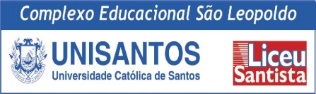 Aluno(a):________________________________________________________FORMULÁRIO COMPLETO RECEBIDO EM _______/________/_______Nome do(a) funcionário(a):___________________Assinatura:_______________________Declaro, para efeitos legais, que as informações fornecidas correspondem à realidade e caso seja selecionado, de acordo com a divulgação no dia 17 de agosto de 2018, comprometo-me a apresentar a documentação necessária, conforme Anexo II até o dia 21 de agosto de 2018, para proceder à verificação que se fizer necessária para a confirmação dessas informações.NºNomeParentescoIdadeGrau instruçãoProfissãoLocal de trabalho123456NºNomeSalário brutoOutras receitas1234567TOTALTipos de despesasValor em reaisTipos de despesasValor em reaisImposto de RendaTelefone/internetPrevidênciaEducaçãoHabitaçãoTransporteCondomínioPlano de SaúdeÁguaFinanciamentosLuzOutros *IPTUTOTAL